一般情報など（１）関東LB協会次期役員の訂正連絡先月号のBJブリテンでお知らせした関東LB協会次期役員ですが、本庄　誠氏が事情により辞退をされることになり、3月14日にBJ関東次期運営委員で再選挙された結果、次の通りに決定となりました。・会長　　　東京ローンボウリングクラブ　松原敬之氏・副会長    YC&AC 　安田加津子氏・事務局長　YLBC　　 伊藤重光氏しあわせの村グリーンの改修工事および明石公園グリーンの改修工事の進捗状況しあわせの村の人工芝化改修工事については、工事上の理由により完工時期が２か月延長となり５月末完工となった。　　これに伴い、４月～５月に開催予定であった大会等については次の通り変更された。　　　　4/11（日）改修記念大会　→　6/6（日）  　　　6/6（日）障がい者ファミリー大会　→　7/4（日） 　　 　4/17（土）男女フリーフォアズ関西地区予選会　→ 4/29（祭）明石公園（会場変更） 　　 　5/1（土）春季神戸市長賞大会　→ 　6/16（水）　　　　SVリーグ、Mリーグ2021前期大会　→　6月からの開催開始明石公園の基礎平坦度整備工事については、5/19～6/19までの1ケ月間グリーンクローズして施行の予定。ワールドボウルズが発行している月刊雑誌「Inside Bowls」に、2032年度オリンピックにおいてローンボウルズが種目採用されるだろうとの予報記事を掲載　　　　　　まだ10年も先の話ではありますが、2024年のフランス・パリ、2028年のアメリカ・ロサンゼルスに続く2032年のオリンピック、パラリンピックはオーストラリア・ブリスベーンが有力候補地であるとIOCが見解表明（正式には2025年のIOC総会で決定）したことを受け、オーストラリアでは早速に追加種目の選定の議論が始まっているとの事です。オーストラリアで競技人口が多く、競技力も高い「クリケット」や「ローンボウルズ」が追加種目になる可能性が高く、それぞれの競技団体がその確定を図るべくキャンペーンを展開しつつあるというものです（後のページにその原文を添付しています）。2021年3月の行事、活動などの結果明石中央体育会館でのインドア・カーペット・ボウルズお披露目会　開催主催：明石市ローンボウルズ協会（明石市体育協会の傘下団体で、2019年４月から発足。現在の所属会員はALBCクラブおよび明石クラブ（旧中崎）および市内在住個人会員。）場所：明石中央体育会館（明石市大久保町松陰1126-47、無料駐車場あり）　第1競技場　　　幅5.5m×長さ25mのインドア・カーペットグリーン　2リンクを設営　　　　　（体育館内は専用のスリッパまたはシューズの持参が必要）　　　貸しボウルは２０セットあり。日時： 3月8日（月）13:00～16:00　結果：16名が参加。抽選によりフォアズ4チームを編成して、8エンド戦を2ゲーム戦った。　　　　　　　　明石ケーブルテレビが取材に来て、参加者へのインタビューなどを収録した。3/26～4/1のどこかで、ニュースの中で放送される予定。　　　次回は6月14日（月）と11月8日（月）に、午前から午後までを使ってより多くのゲーム数の競技会とする予定。（２）2021年度2-4-2 ペアーズ大会主催：関西ローンボウルズ協会　サポートクラブ：ALBC、学園ワイズ、兵庫車椅子場所：明石公園ローンボウルズグリーン日時：3月27日（土）9：00～1７:00　　　　　  競技内容：男女不問のペアーズ戦（一人４球×８エンド戦）。14チームが参加した。　　　　　　　　　　４ゲームを競技し、合計の勝ちポイント数、得失点比率により順位を決定した。          結果：                                                Δ＝総得点 / 総失点（３）Aリーグカップ2021年大会(第5、6節)主催：関西ローンボウルズ協会　主管：Ａリーグ実行委員会場所：明石公園ローンボウルズグリーン日時：3月7日（日）、21日（日）13：00～1７:00　(受け付けは12:30までに)　　　　  記事：参加希望者は当日12:30までに来場し、受付に申出ること。参加費は200円/人。　　　　　　　　参加人数に応じてペアーズまたはトリプルズのチームを抽選で編成し、　　　　　　　　８エンド戦を２試合行う。試合結果により、各個人にポイントが与えられる。                3月21日は雨天の為中止結果：3月７日 終了後の成績結果は次の通り。2021年4月,5月の計画、予定（１）BJ定期理事会および総会の開催予定日時：4月4日（土）13時から17時場所：Zoom Web 会議出席：理事会（新旧BJ理事）、総会〈各クラブ代表〉議事：●2020(令和2)年度最終理事会（13時～15時）　　　　　　　　第1号議案　2020年度事業結果報告書および決算報告書の承認の件　　　　　　　　第2号議案　2021年度事業計画書および予算計画書の承認の件                第3号議案  ガバナンスコード適合性審査対応の諸計画、諸規定の承認の件　　　　　　　 ●2020(令和2)年度定期総会（15時～16時）　　          　第1号議案　2020年度事業結果報告書および決算報告書の承認の件　　          　第2号議案　2021年度事業計画書および予算計画書の承認の件                第3号議案  ガバナンスコード適合性審査対応の諸計画、諸規定の承認の件　　　          第4号議案　役員（監事、理事）が2019-2020年度任期を終了することにより　　　　　　　　          　2021-2022年度の監事、理事の任命を決定する件　　　　　　　　　          これには、クラブの脱退、新規加入の承認も含みます。●2021(令和3)年度第1回理事会（16時～17時）　　　　        第1号議案　新理事の中から2019-2020年度の会長、理事長、副理事長を互選する件　　　          第2号議案　顧問の指名を承認する件　　　          第3号議案　専門部長を互選する件　　　          第4号議案　事務局員（事務局長、会計）の指名の件（２）関西ローンボウルズ協会2020年度総会および2021年度第1回運営委員会開催予定日時：4月16日（金）13時から16時場所：明石公園ローンボウルズグリーン管理詰所議題：後日連絡（３）Aリーグカップ2021年大会(第7,8,9,10節)主催：関西ローンボウルズ協会　主管：Ａリーグ実行委員会場所：明石公園ローンボウルズグリーン日時：4月7日（日）、21日（日）、5月2日（日）、16日（日）13：00～1７:00　(受け付けは12:30までに)　　　　  記事：誰でも参加できます。参加希望者は当日12:30までに来場し、受付に申出ること。参加費は200円/人。　　　　　　　　参加人数に応じてペアーズまたはトリプルズのチームを抽選で編成し、　　　　　　　　８エンド戦を２試合行う。試合結果により、各個人にポイントが与えられる。　　　　　　　　個人ポイントは６ケ月単位で集計し、合計値の高い順に表彰されます。（４）2021春季明石市総合体育大会ローンボウルズ大会主催：明石市体育協会　主管：関西ローンボウルズ協会および明石市ローンボウルズ協会場所：明石公園ローンボウルズグリーン日時：4月25日（日）8:45～17:00競技内容：男女不問トリプルズ戦。14チーム募集。　　　　　1ゲームは一人3球×8エンド（ただし、75分の時間制限付き）　　　　　これを4ゲーム行って、勝ち点および得失点差により順位決定する。参加申込み先：ALBC　奥田　昭さんまで。　　　　　　　先着順に14チームで締め切り。（５）男女フリー・フォアーズ日本選手権関西地区予選会主催：関西ローンボウルズ協会　サポートクラブ：神戸ボウルズ、甲南ローンボアーズ場所：明石市明石公園ローンボウルズグリーン日時：4月29日（祭）9：00～1７:00　　　　　  競技内容：男女不問のフォアズ戦参加申込み先：4月10日までに関西LB協会事務局まで。　　　　　　　１クラブ当りの申し込み枠数制約はなし。（６）ワールドマスターズゲームズ関西1年前スポーツ体験会主催：ワールドマスターズゲームズ関西　兵庫県実行委員会主管：ローンボウルズについては関西LB協会が主管場所：明石市明石公園内　各競技場　　　　　（ローンボウルズについてはローンボウルズ場で開催）日時：5月9日（日）9：00～14:00　参加申込み先：関西LB協会事務局まで。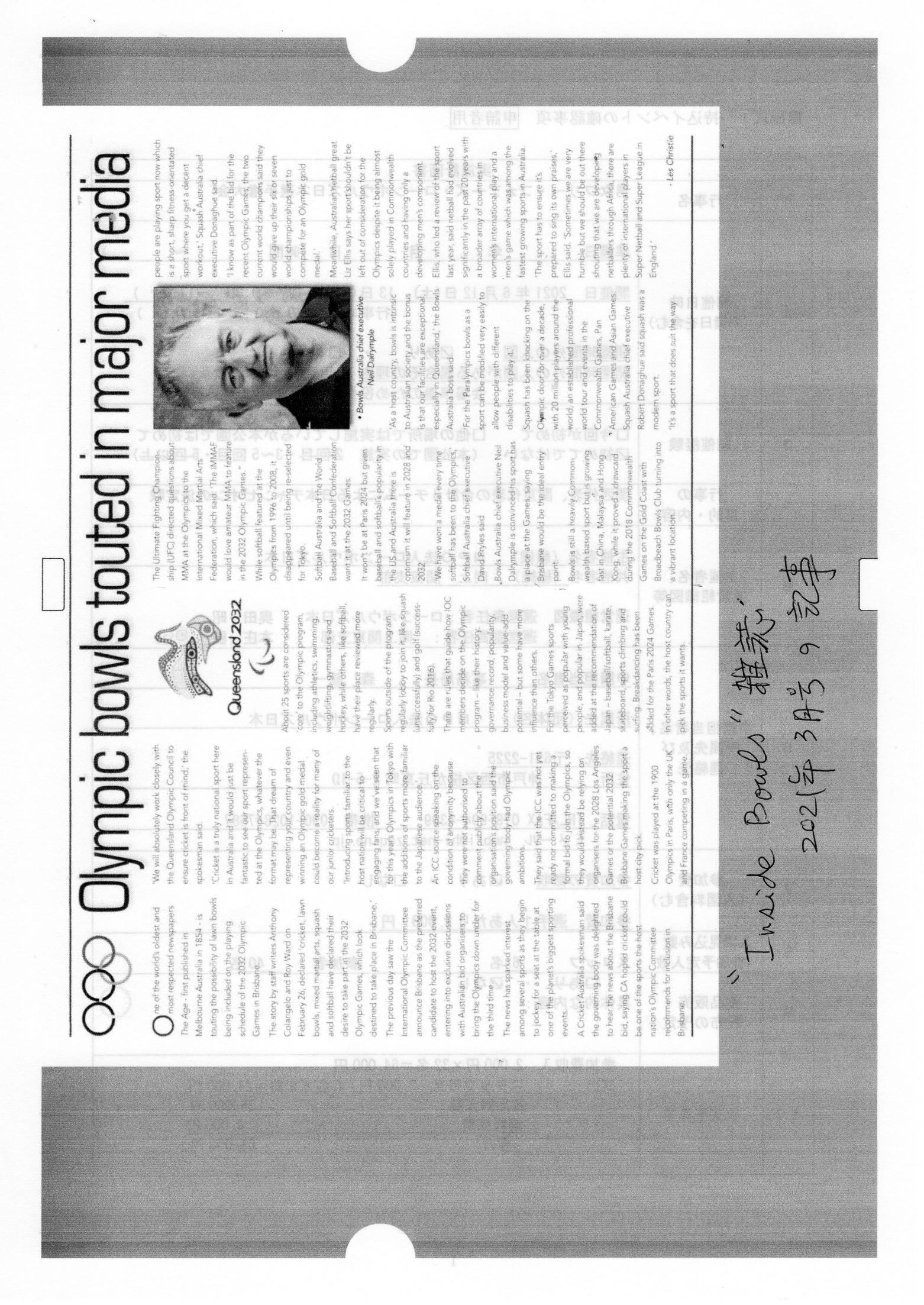 順位選手名（所属チーム）　交替要員を含む結果成績1位垣内紀子・小林綾子・奥田　昭（ALBC）4勝０敗2位高橋駿介・川本真浩（LC高知UC）3勝1敗、Δ＝3.293位小山裕木恵・小山　潤（LC京都）3勝1敗、Δ＝1.91A-1リーグ	A-2リーグ１位小野 宦司（ＡＬＢＣ）　54点坂本 紘一（タッチャーズ） 46点2位松本 惣一（ＡＬＢＣ）　50点山﨑 清子 （ＡＬＢＣ） 　 37点3位長島 俊和（ＡＬＢＣ）　49点　　 旭　吉功　（ＡＬＢＣ）　 36 点野上 哲男（タッチャーズ）36点